      Sprachreise Oxford 06.04. – 12.04.2019Begleitlehrer: Mag. Martin Oberhofer (+43/650/8251978)Mag. Elisabeth Kern (+43/650/3220689)WICHTIGE INFORMATIONENEs handelt sich um eine Schulveranstaltung. Es gelten deshalb die Vorschriften wie bei Schikursen bzw. Sportwochen!!! Anweisungen der Lehrer müssen beachtet werden. Sollte jemand aufgrund grober Verhaltensverfehlungen nach Hause geschickt werden müssen, erfolgt dies auf eigene Kosten bzw. auf Kosten der Eltern.Bitte nicht vergessen:ReisepassRegenschutz, bequeme Schuhe, auch wärmere Kleidung, da die Durchschnittstemperatur bei nur 6 bis 7 Grad liegen kann. Am Morgen und am Abend kann es auch kälter sein! Österreichische Schokolade (z.B. Mozartkugeln) als kleines Geschenk für die Gastfamilien Persönliche Medikamente, auf jeden Fall etwas gegen VerkühlungStromadapter für ElektrogeräteBargeld (England hat den PFUND!), Kreditkarte, Bankomat-Karte  Bankomat-Karte:  bei einem Jugendkonto muss dieses für Auslandsbehebungen geöffnet werden! Roamingfähiges Handy 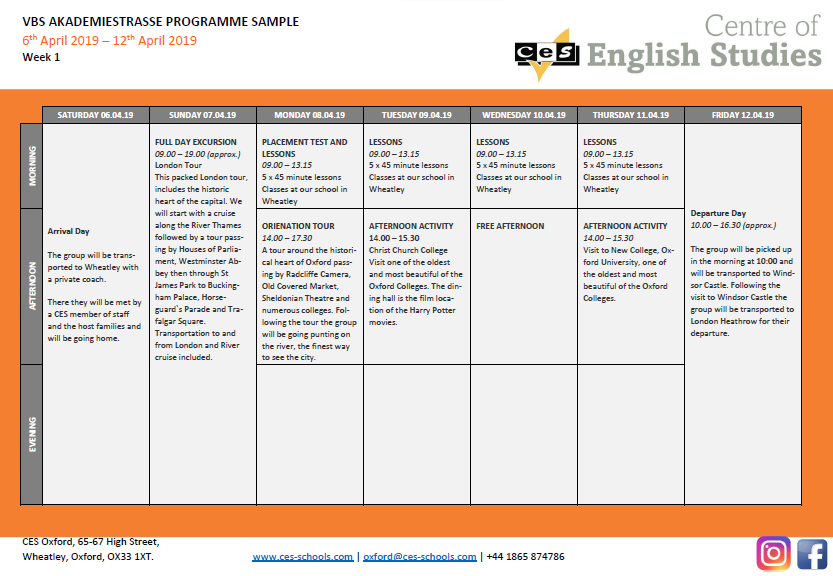 Hinflug mit Austrian Airlines  (OS 451):am 06.04. um 06:50TREFFPUNKT: 04.45  bei Austrian Airlines Check-in in Terminal 3Rückflug  mit Austrian Airlines   (OS 456): am 12.04. um 19:30Ankunft Wien Schwechat: 22:45 (Ortszeit)